We have had a good start to the new school year.  The children are settling in well and are getting used to the various routines of the school day.  Our curriculum sheet will give you some information about what your child will be learning at school this term.    Reading: We are fortunate to have some volunteers who kindly come into school and listen to the children read individually. It is important for children to read as much as possible and it will really benefit your child if you can hear them read as often as possible, even if it is for ten minutes a day. Encourage them to sound out words that they do not know and ask them simple questions after they have read, e.g. What was the main character called? Why did he do that? What was your favourite part of the story? If you were the main character, what would you have done? Please write that you have heard your child read in your child’s diary.Reading Baskets:  There are now two baskets in school. One says ‘My book needs changing’ the other says ‘Reading records’  Before your child puts their book bag in the ‘book bag box’ they will need to put their reading book and reading record in the correct basket. Writing: Encouraging your child to write at home will make them more enthusiastic about writing. They could write a letter to someone, a story or anything that they want to write. The children are encouraged to bring in to school any writing they have done at home where they will be praised and invited to share it with the rest of the class.   At an early stage, the writing will be mark making.Phonics and spelling: Children are taught phonics every day in school where they will learn the sounds that individual and groups of letters make together. It is important to encourage them to listen to the sounds in words that they are trying to spell and write down the sounds that they can hear.  They will bring home a letter sounds and words on treasury tags with the sounds they are learning that week. Please encourage your child to practice reading these every day as well as reading the words that the sounds make.Mathematics: Mathematics is fun and is used in all areas of life.  You can practice mathematics with your child anywhere: on a walk, in their bedroom, in the car, going shopping etc. Key targets in mathematics for this term are to:Recite numbers in order to 20.Count up to 10 (then up to 20) objects accurately.Recognise the written numbers 1,2,3,4….. to 9.Use words such as more, less, greater, smaller, heavier, lighter to compare things.Use words to do with adding and subtracting.Find 1 more or less than any number from 1 to 10.Add two small groups of objects (total 10 or less).Count how many are left when some objects are taken away.Make simple patterns and talk about them.Name shapes such as a circle, square, triangle, rectangle, cube, cone and sphere.Use words such as over, under, above, below, on, in, next tom beside to describe where things are.Robin BearRobin is our class bear and he will be coming home with you at least once during the school year to spend the weekend with you and your family.If you have any questions, please do not hesitate to contact me. Thank you for your support.Rachel BurroughEYFS Lead and Robin Class TeacherSt Mary’s Catholic Primary School, Reception  –  Robin Class 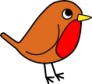 Autumn 2018Communication and LanguageWe will be learning the traditional tales The Little Red Hen and The Enormous Turnip. We will learn to retell them with actions. We also do activities based on the story Leaf Man and the topic people who help us.  Phonics will be taught every day. The children will be taught phonics every day to learn to read and write.MathematicsWe will focus on counting and number recognition, simple addition and subtraction, patterns, as well as ordering, shape and measures.  The children will use their growing knowledge in everyday contexts using everyday language.  MathematicsWe will focus on counting and number recognition, simple addition and subtraction, patterns, as well as ordering, shape and measures.  The children will use their growing knowledge in everyday contexts using everyday language.  Religious Education and Personal Social and Emotional DevelopmentWe will be exploring the topics of Creation, Prayers Saints and Feasts, Sacraments and Advent.  The children will be encouraged to reflect on how what they have learnt affects their lives. In circle time we will be exploring belonging, how we are different, our feelings, what to do if we are feeling a certain way and how we can keep ourselves safe.Physical DevelopmentWe will have PE on Wednesday, Thursday and Friday.  On Thursday we will need wear our PE kit to school and on Friday we will change at school.  We will be learning to move in a variety of ways, jump and land correctly, to push and pull using a variety of body parts and balance.Physical DevelopmentWe will have PE on Wednesday, Thursday and Friday.  On Thursday we will need wear our PE kit to school and on Friday we will change at school.  We will be learning to move in a variety of ways, jump and land correctly, to push and pull using a variety of body parts and balance.TopicsWe will be learning about ourselves, autumn, bonfire night, Diwali and people who help us. We will also learn about Autumn.  We will follow the children’s own interests and set up different areas in the class to encourage the children to challenge themselves in their learning. We will have songs and rhyme time every day where we will learn simple songs and rhymes which will help the children to learn musical concepts including pitch and pulse.  TopicsWe will be learning about ourselves, autumn, bonfire night, Diwali and people who help us. We will also learn about Autumn.  We will follow the children’s own interests and set up different areas in the class to encourage the children to challenge themselves in their learning. We will have songs and rhyme time every day where we will learn simple songs and rhymes which will help the children to learn musical concepts including pitch and pulse.  PE kitPlease make sure that your child has named kit, including well fitted trainers, in school at all times.  Your child will need to come dressed in their PE kit on THURSDAYS.Home-school contactPlease make sure you write anything that has happened at home on a note and put into the yellow Reading Record Book so we can either follow it up in school or reply promptly.